HAJNOWSCY RADNI NA ŁOTWIE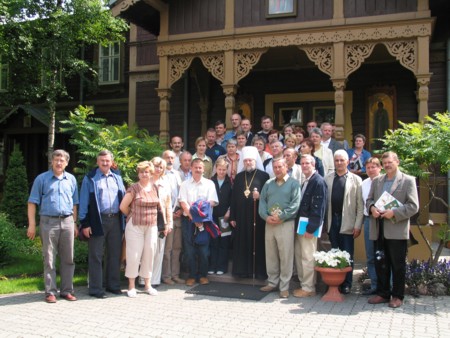 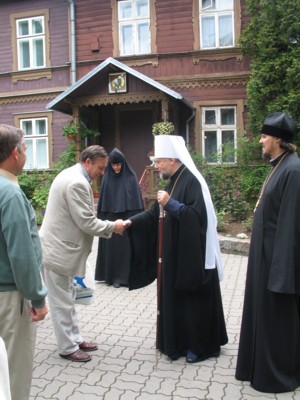 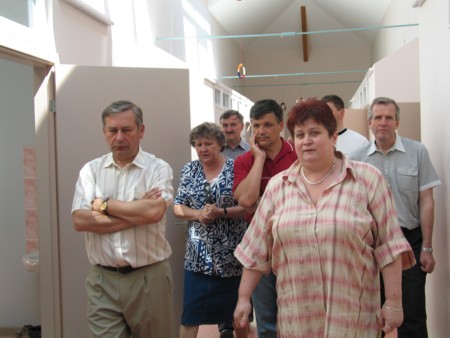 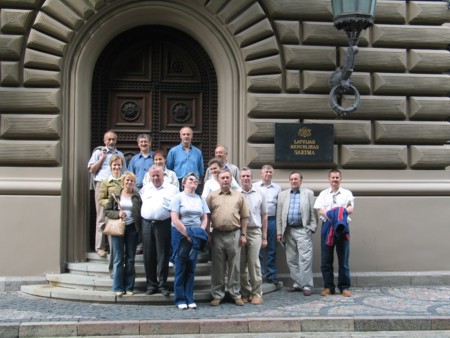 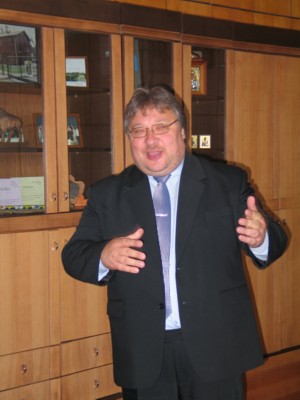 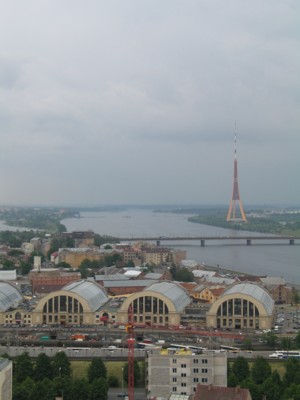 